Задания  для 9А класса на 10.04.2020ИСТОРИЯФИЗИКАДопишите предложения:Источниками звука являются _____________________________________________________________Звуковые колебания – это механические колебания в диапазоне частот __________________________Ультразвук – это механические колебания в диапазоне ________________________________________Инфразвук – это механические колебания в диапазоне частот __________________________________Эхолокация определяет расстояние от объекта по формуле ___________________, где _____________Чистый тон – это________________________________________________________________________Основная частота – это __________________________________________________________________Звук, соответствующий основной частоте, называется _______________________ тоном, остальные тоны сложного звука называются ________________________________________________________________Тембр звука – это совокупность его _________________________________________________________Чем _____________________________________ частота основного тона, тем _______________ звук.Чем __________________________________ амплитуда колебаний, тем _______________ звук.Единица громкости звука - ____________________________________________________Уровень звукового давления измеряется в _____________________________________________Решите задачи: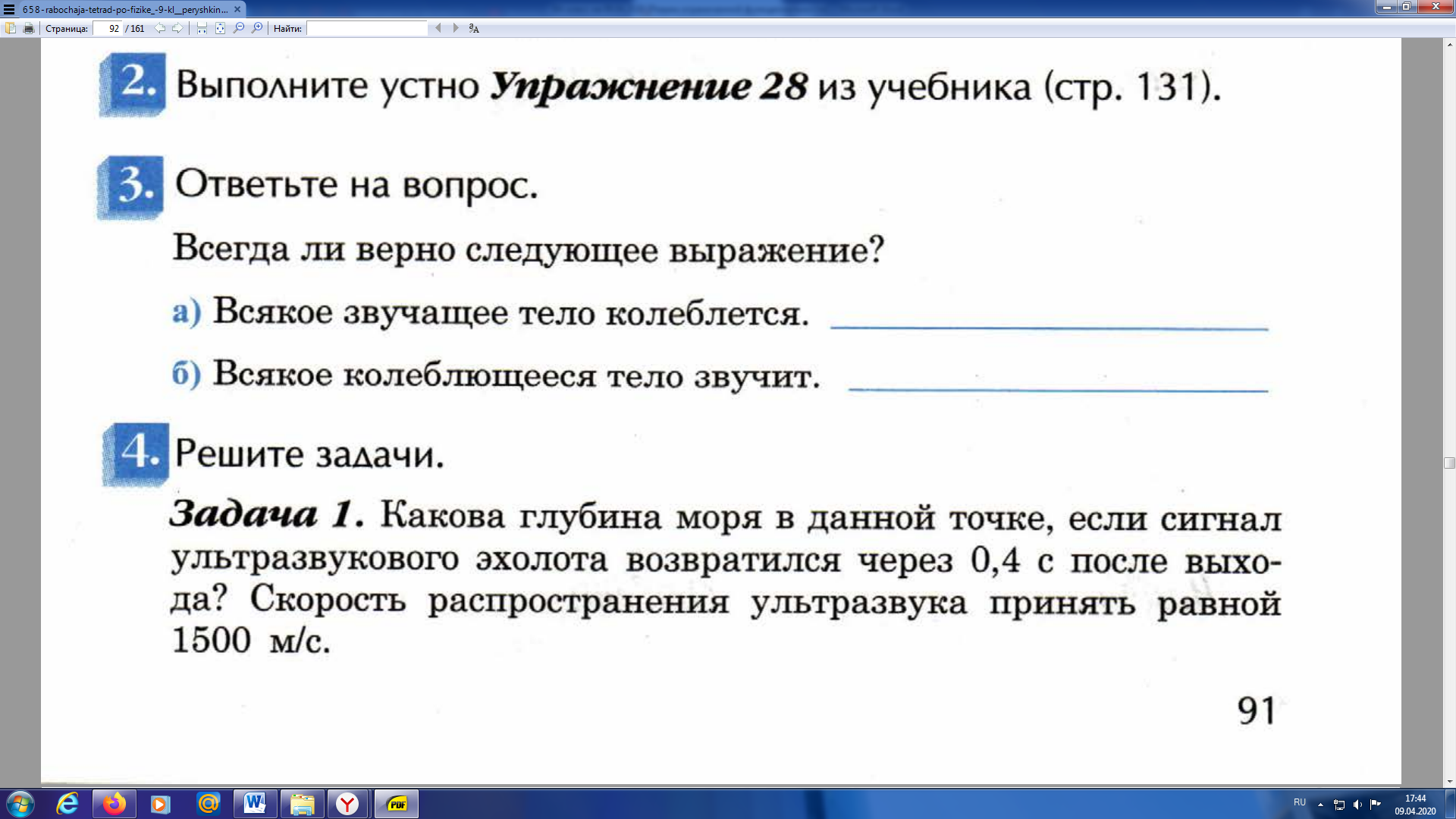 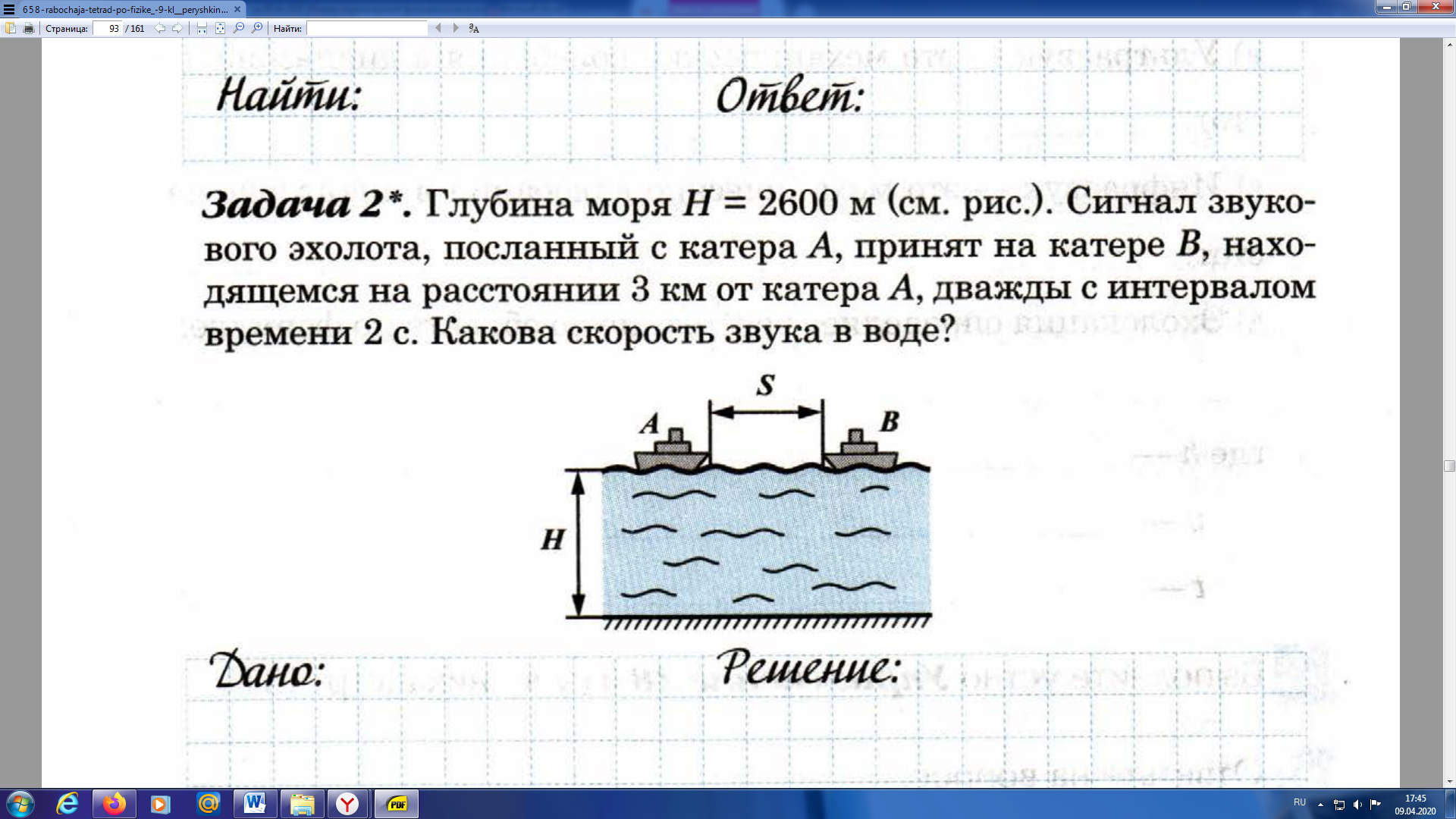 ПредметЗаданиеФорма контроля ГеометрияРешить на образовательном портале «РЕШУ ОГЭ» вариант № 25200089 (время выполнения 20 минут, доступен с 10.04.2020  08:00 по 11.04.2020  09:00)Выполнить задания (постараться устно)  и отправить ответы на портале  учителю до 9 часов  11.04.2020 годаГеометрия§112,   прочитать, выписать формулы№1087 (чертеж в тетрадь, таблицу в тетрадь, ответы записать в таблицу, решение в тетради) задания выполнить в тетради, фотографии выполненных заданий прислать учителю на электронную почту moiseevaludmila2020@yandex.ru до 9 часов  12.04.2020 годаФизика§34, видеоурок (https://youtu.be/yXvhHnBITNI )§35, видеоурок (https://youtu.be/meDr2fhWmzI  )Выполнить задания  (см. ниже)задания выполнить в тетради или в текстовом редакторе, фотографии выполненных заданий или текстовый документ прислать учителю на электронную почту moiseevaludmila2020@yandex.ru до 12  часов  12.04.2020 годаГеографияТема: «Население Урала»В тетради письменно ответить на вопросы:Перечислить языковые семь населения Урала (пример)Перечислить крупнейшие по численности населения города Уральского экономического района.Объясните, какие факторы вызывают отток населения.  Выполнить задания   и отправить  фото на почту   учителю 9211515854@mail.ru до 10 часов  12.04.2020 годаИсторияПроверочная работа по теме: «Художественная культура народов России во второй половине XIX». Заполнить таблицу опираясь на материал своего доклада.Выполняем задание, фотографируем и отсылаем учителю на почту 9211515854@mail.ruдо 11 часов  12.04.2020 года.04.20ЛитератураН. А. Заболоцкий. Тема любви и смерти в лирике поэта: «Где-то в поле возле Магадана…», «Можжевеловый куст», «О красоте человеческих лиц». Философская глубина обобщений поэта- мыслителя. Задание: Подготовить выразительное  чтение  наизусть 1 стихотворения и письменно   ответить на вопрос «В чём  Заболоцкий видит красоту человека и признаки истинной любви?».  Фотографию  выполненного  задания присылать на почту  kru40@yandex.ru до 10 часов  12.04.2020 года(при отправке своих фотографий убедитесь, что вы написали свою фамилию и класс) № п/пОтрасли культурыХарактерные чертыТворцы, Творения1Образование2Наука3Литература4Архитектура5Изобразительное искусство6Бытовой уклад